Missed Work for Monday April 19, 2021Social Studies/writing workshop – natural resources researchUse the research information you collected on Friday to make a poster about your resourcePrint and complete the organizer below : the large lined area is for an expository paragraph that you will write using your research notes (remember opening sentence, details, closing sentence)the top right box is for a drawing to represent your resourcethe bottom right corner if for a map showing where your resource is found in SKsee the photo for an example of a finished one (we haven’t revised and edited this one yet)Physed Get exercise or activity for 30 minutes if you are healthyMath – bar graphsWe did in class learning activities I can’t reproduce for you, but you can watch the video on bar graphs on my website (math page – data)Arts Ed. – we worked on our Metis beadwork art.  This is done with paper and marker point art.  You can try and do one at home if you like.  See the photo of a finished one below. OtherThere is a photo of the memory verse and spelling list belowWe are doing the cross country run tomorrow, make sure you have good shoesThere is a photo of planner notes below for you to copy Natural Resource of SaskatchewanResource…____________________________Renewability…____________________________All about it…________________________________________________________________________________________________________________		____________________________		Where is it found in SK?____________________________________________________________________________________________________________________________________________________________________________________________________________________________________________________________					    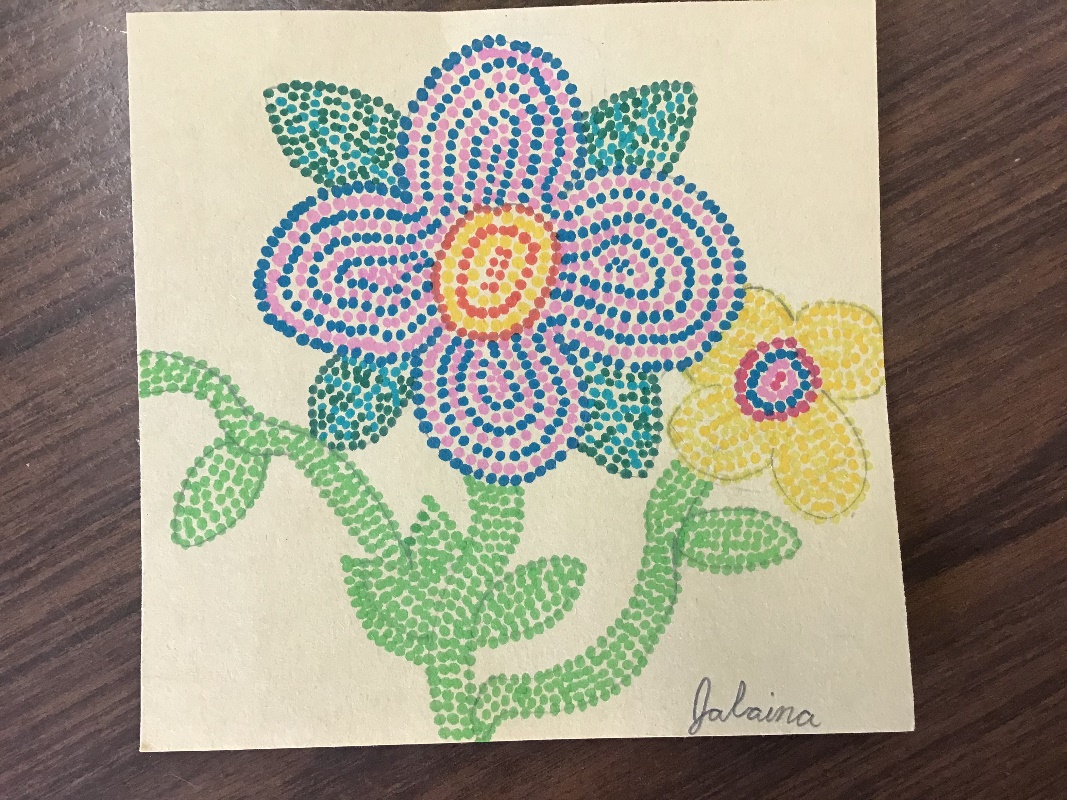 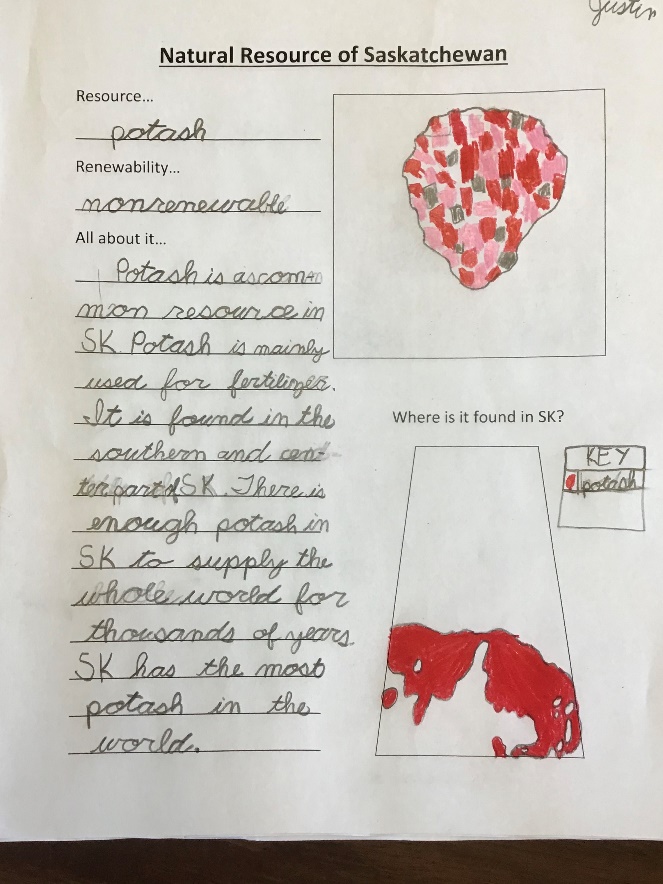 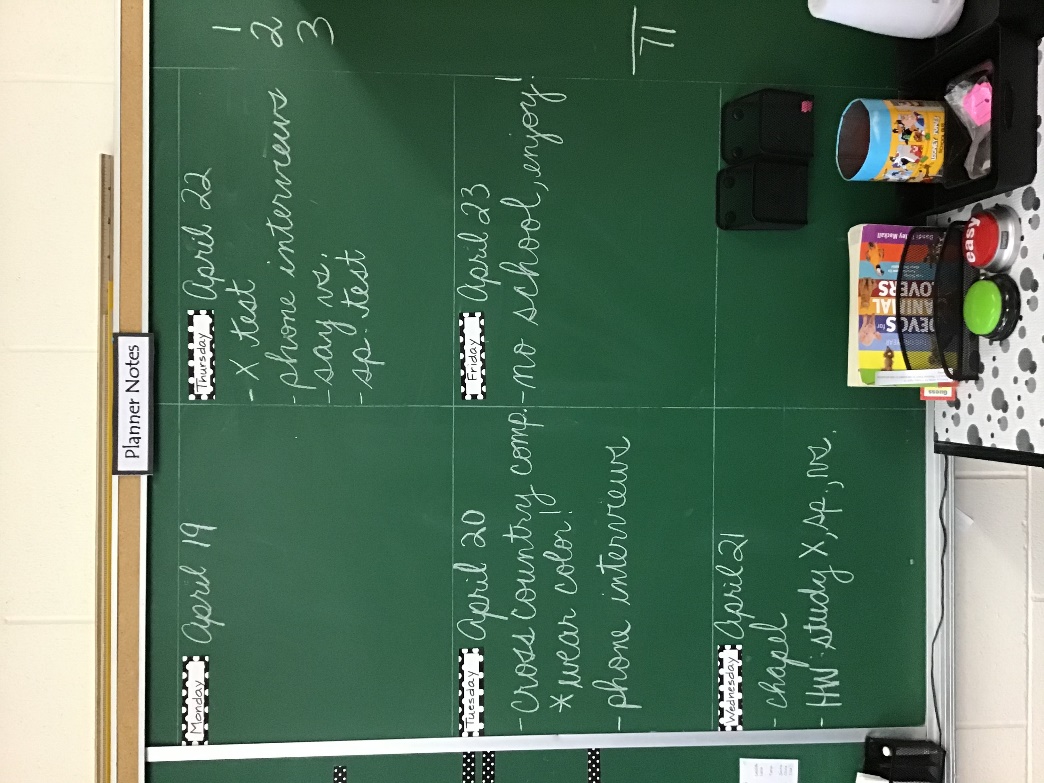 